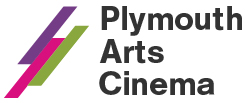 Plymouth Arts Cinemaat Plymouth College of ArtTavistock PlacePlymouthPL4 8ATWhere to find us Our venue is located inside Plymouth College of Art’s main campus at Tavistock Place. Go through Plymouth College of Art’s main entrance and turn right, you will face our Box Office and Café-Bar. There are then a few steps down to the Box Office and Café-Bar, with disabled access via a wheelchair lift.Opening hours:Tuesday-Friday: 5-8.30pm (open from 1pm on Tuesday when a matinée screening is scheduled)Saturday: 1-8.30pmSunday and Monday ClosedSpecial events: Box Office and Café/Bar open 1 hour before start timeHow to bookVisit our website to book online or contact our Box Office on 01752 206 114 (Tue-Fri: 5-8.30pm, Sat: 1-8.30pm).Cinema Tickets Standard £9.00 / Concessions, students, OAPs £7.75 / Matinees £7.00 / Bringing in Baby £8.50 / 25 & Under £4 (please bring ID) / PCA staff and students £4 (please show card) / Friends 75p discount. Online booking fee £1.50. Advance booking recommended. We have two wheelchair spaces in the cinema.Contact us:01752 206 114info@plymouthartscentre.orgwww.plymouthartscentre.orgSpecial OffersBook EarlyBaitJudyPeanut Butter FalconSorry We Missed YouThe Way We Live Nancy AstorF-Rated Films each ticket is £7 when you book tickets for at least 3 different F-rated films at the same timeSeahorseGood PosturePortrait of a Lady on FireThe Swallows of KabulHomeThe Way We LiveNancy AstorHoneylandFrench Film Festival 3 for £15Someone Somewhere
Portrait of a Lady on Fire
The Swallows of KabulProgrammer’s Pick 3 for £15Don't Look NowThe Day Shall Come
Tehran: City of Love
HoneylandDementia Friendly Screenings 2 for 1 with code ----Singin in the Rain 14th Dec
The Wizard of Oz 21 and 27 Dec
Meet Me in St Louis 28 DecBait (15)Fri 1 – Tue 5 November
Fri 1, 6pm
Sat 2, 2.30pm
Tue 5, 8.30pmJudy (12A)Fri 1 – Thu 7 NovemberFri 1, 8.30pm
Sat 2, 5.30pm
Tue 5, 6pm
Wed 6, 2.30pm, 8.30pm
Thu 7, 6pmDir. Rupert Goold, UK, 2019, 118 mins.Cast. Renée Zellwegger, Jessie Buckley, Rufus Sewell.Judy Garland became one of the undisputed icons of the Golden Age of Hollywood. Yet behind that success was a darker tale, one of innocence exploited. Winter 1968 and Judy arrives in Swinging London to perform a five-week sold-out run at The Talk of the Town. It is 30 years since she shot to global stardom in The Wizard of Oz, but if her voice has weakened, its dramatic intensity has only grown. As she prepares for the show, battles with management, charms musicians and reminisces with friends and adoring fans, her wit and warmth shine through. Featuring some of her best-known songs, the film celebrates the voice, the capacity for love, and the sheer pizzazz of “the world’s greatest entertainer”. While the film asks deeper questions of how we treat stars, it is also a powerful reminder of their mesmeric qualityDon’t Look Now (15)Sat 2 – Thu 7 NovemberSat 2, 8pm
Wed 6, 6pm
Thu 7, 8.30pmDir. Nicholas Roeg, UK, 1973, 105 mins.Cast. Donald Sutherland, Julie Christie, Hilary Mason.Voted the greatest British film of all time by Time Out, Nicholas Roeg's thriller is just as probing, unsettling and affecting as it was in 1973. Adapted from a Daphne Du Maurier short story, the film points to Roeg's growing interest in the otherworldly, the mysterious and co-incidence as well as his increasing ability to suspend plot and narrative through the choreography of editing. Although rightly considered one of the most haunting horror films of all time, it is also an emotionally devastating portrait of a marriage, with Julie Christie and Donald Sutherland struggling with the loss of their child.This new digital restoration scrupulously captures the colour palette of the film on its original release and has been programmed as a companion film to Bait whose director Mark Jenkins cites this as one of his favourite films. Reclaim the Frame: Seahorse (15)Monday 4 November, 7pmDir. Jeannie Finlay, UK, 2019, 91 mins.Join Birds' Eye View for a post screening panel discussion with academic Katie Mcbride from the University of Plymouth hosted by Oscar-winning producer and Birds' Eye View director-at-large and Mia Bays.
Freddy is 30 and yearns to start a family but this poses unique challenges. He is a gay transgender man. Deciding to carry his own baby took years of soul searching, but he was unprepared for the reality of pregnancy, both physically and challenging society's fundamental understanding of gender & family. To him what feels pragmatic, to others feels confronting; this was not part of his plan. Against a backdrop of hostility towards trans people, he is forced to confront his naivety. Made with unprecedented access & collaboration, Seahorse is a lyrical story about what makes us who we are.
This screening is hosted in collaboration with The European Social Research Council's annual Festival of Social Science.
Good Posture (15)Fri 8 – Tue 12 November
Fri 8, 6pm
Sat 9, 8pm
Tue 12, 6pmDir. Dolly Wells, US, 2019, 91 mins.
Cast. Grace Van Patten, Emily Mortimer.Recently graduated Lilian comes to New York to move in with her boyfriend. Fed up with her sense of entitlement, lack of drive and reliance on her absentee father, he quickly breaks up with her, leaving her desperate for a new home. Enter Julia (Emily Mortimer), a reclusive author who expects cooking and cleaning in exchange for a room. Though communicating largely through notes, the odd couple gradually forge a bond and help one another to negotiate the foibles, phobias and obstacles that have long hindered their happiness - all whilst Lilian attempts to make an unauthorised documentary on Julia to impress her cynical ex...A warm-hearted study of two very different women, Good Posture is a celebration of sisterhood, and a remarkable first film from Wells, who is already drawing comparisons to Greta Gerwig.The Day Shall Come (15)Fri 8 – Thu 14 NovemberFri 8, 8.30pm
Sat 9, 5.30pm
Tue 12, 8.30pm
Wed 13, 2.30pm, 8.30pm
Thu 14, 8.30pmDir. Chris Morris, UK/US, 2019, 88 mins.Cast. Anna Kendrick, Danielle Brookes, Marchant Davis.Nine years after his stunning debut Four Lions, British writer-director Chris Morris makes his long-anticipated return to screen with another tightly-scripted dark comedy. In Miami, where poverty sits uneasily alongside wealth and gentrification, a preacher and community leader rallies a small group of followers in a fight against racial inequality. But in a post-9/11 America, the FBI are on the hunt for potential threats and see an opportunity to exploit Moses’ unconventional dreams of a revolution. Alarmingly ‘based on a hundred true stories’, The Day Shall Come is a scathing satirical comedy taking aim at US political and legal systems.French Film Festival: Someone, Somewhere (12)Wednesday 13 November, 6pmDir. Cédric Klapisch, France, 2019, 109 mins, subtitled. Cast. Ana Girardot, François Civil, Camille Cottin, François Berléand, Eye Haïdara, Pierre Niney, Simon Abkarian.Main Language: FrenchWritten by the director Cédric Klapisch and his faithful co-writer Santiago Amigorena, the screenplay centres on Rémy and Mélanie, two 30-year-olds who live in the same neighbourhood in Paris. She goes on hopeless date after hopeless date via social media accounts while he struggles to meet anyone at all. Both are victims of big city isolation, at a super-connected time, when meeting people should be simpler. Two individuals, two journeys. Without knowing it, they take two roads that will lead them in the same direction... but will it all end in love?Festival pass: Get tickets for all 3 films for £15 per person. (Offer valid if tickets are purchased under one transaction)*The Rochdale Pioneers (PG)Thursday 14 November, 6pmDir. Adam Lee Hamilton, John Montegrande, UK, 2012, 57 mins.Cast. John Henshaw, Andrew London, Jordan Dawes.Based on a true story of hope, determination and principles, The Rochdale Pioneers is about a group of working men who, against a backdrop of poverty, prejudices and harsh working conditions, set about changing the unfair society that they lived in. Opening their own store - in Toad Lane, Rochdale on 21 December 1844 - and pledging to sell quality, unadulterated products and share the profits fairly with their customers, they laid down values and principles that became the basis for how co-operatives worldwide still operate to this day - principles that are still changing the world almost 170 years later. Plymouth City Council wants to double the size of the co-operative economy in the city by 2025. We are planning a series of films over the next 12 months to raise awareness of the great work that co-operatives do. We are working in collaboration with PCC to present this series.The Laundromat (15)Fri 15 – Thu 21 November
Fri 15, 6pm
Sat 16, 2.30pm
Tue 19, 6pm
Thu 21, 8.30pmDir. Steven Soderberg, US, 2019, 95 mins. Cast. Meryl Street, Gary Oldman, Antonio Banderas, David Schwimmer.When her idyllic vacation takes an unthinkable turn, Ellen Martin begins investigating a fake insurance policy, only to find herself down a rabbit hole of questionable dealings that can be linked to a Panama City law firm and its vested interest in helping the world's wealthiest citizens amass even larger fortunes. The charming -- and very well-dressed -- founding partners Jürgen Mossack and Ramón Fonseca are experts in the seductive ways shell companies and offshore accounts help the rich and powerful prosper. They are about to show us that Ellen's predicament only hints at the tax evasion, bribery and other illicit absurdities that the super wealthy indulge in to support the world's corrupt financial system.The Peanut Butter Falcon (12A)Fri 15 – Thu 21 November
Fri 15, 8.30pm
Sat 16, 5.30pm
Tue 19, 8.30pm
Wed 20, 2.30pm, 8.30pm
Thu 21, 6pmDir. Tyker Nilson, US, 2019, 97 mins. Cast. Zack Gottsagan, Shia LaBeouf, Dakota Johnson, Bruce Dern.A young man with Down syndrome runs away to fulfil his dream of becoming a professional wrestler in this good-natured, heartfelt adventure comedy-drama. A modern-day spin on Mark Twain’s Adventures of Huckleberry Finn from the producers of Little Miss Sunshine. Zak lives in a nursing home but dreams of becoming a professional wrestler. He hits the road in search of the wrestling school of his idol. On his journey, he meets Tyler, a small-time outlaw, who's also on the run. The unlikely pair team up, winding through deltas, eluding capture, drinking whisky, finding God, catching fish, and convincing Eleanor, a kind nursing home employee charged with Zak’s return, to join them. A refreshingly modern and bracingly optimistic road-movie that delivers on laughs and delights the soul.French Film Festival: Portrait of a Lady on Fire (18)Saturday 16 November, 8pmDir. Céline Sciamma, France, 2019, 119 mins, subtitled. Cast. Noémie Merlant, Adèle Haenel, Luàna Bajrami, Valeria Golino.Main Language: FrenchSet in Brittany in 1760, Marianne, a painter, is commissioned to do the wedding portrait of Héloïse, a young lady who has just left a convent. Héloïse is a reluctant bride to be and Marianne must paint her without her knowing. She observes her by day and secretly paints her at night. Intimacy and attraction grow between the two women as they share Héloïse’s first and last moments of freedom, all whilst Marianne paints the portrait that will end it all. One of the biggest hits at this year’s Cannes Film Festival when it received a Queer Palm as well as best screenplay.Festival pass: Get tickets for all 3 films for £15 per person. (Offer valid if tickets are purchased under one transaction)*French Film Festival: The Swallows of Kabul (15)Wednesday 20 November, 6pmDir. Zabou Breitman, Éléa Gobbé-Mévellec, France/Luxemburg, 2019, 81 mins, subtitled. Cast. Hiam Abbass, Simon Abarian, Swann Arlaud, Zita Henrot.Main Language: FrenchBased on the eponymous novel by Libyan writer Yasmina Khadra and directed by two women, The Swallows of Kabul is a very feminine endeavour in its gentle candour and colourful sensibility, portraying life under Taliban control in the Afghan capital. Violence is neither fetishised nor sanitised. The blood is seen as it soaks the burka, yet the fatal wounds are never graphically depicted. The directors portray a regime that relentless and sadistically castigates females and suggests that women are less worthy than men. Festival pass: Get tickets for all 3 films for £15 per person. (Offer valid if tickets are purchased under one transaction)*Tehran: City of Love (12A)Fri 22 – Wed 27 NovemberFri 22, 8.30pm
Tue 26, 6pm
Wed 27, 8.30pmDir. Ali Jaberansari, Iran/UK, 2018, 102 mins, subtitled.Cast. Forough Ghajabagli, Mehdi Saki, Amir Hessam Bakhtieri.Main Language: FarsiThree unlucky in love Tehran residents make attempts to change their solo status in this refreshing, original and deadpan tale of the Iranian capital. Three lonely hearts - an ex-champion bodybuilder past his prime, an ice-cream-loving receptionist and a professional funeral singer with a gloomy manner to match - navigate the chilly waters of romance in this darkly funny and subversively queer take on contemporary Iran. With a little Botox here, a relationship seminar there, and a cheerier colour of suit, maybe this hapless trio can transform themselves and finally get their love requited...A darkly funny anti-romance that suggests it’s the absurdity of pursuing love, not its triumphs that really makes us human.Home (12A)Fri 22 – Thu 28 November
Fri 22, 6pm
Tue 26, 8.30pm
Wed 27, 11am (Bringing in Baby), 2.30pm, 6pm
Thu 28, 8.30pmDir. Jen Randall, UK, 2019, 91 mins. With. Sarah Outen, Gao Yup Guang, Justine Curgenvan.Shextreme kicks off with this screening of Jen Randall (Psycho Vertical) and British adventurer Sarah Outen’s hotly anticipated new feature. This exciting documentary follows Sarah on her five-year, 20,000-mile, human-powered journey as she traversed the globe by bike, kayak and rowing boat. Faced with several challenges from terrifying tropical storms at sea to broken boats, Sarah’s heroic odyssey outwards becomes a gripping journey inwards. She bravely reveals an unflinching insight into trauma, including PTSD, whilst battling a broken vessel and spirit in her quest to follow one neat line around the world. Award-winning adventure filmmaker Jen Randall expertly edits and sensitively refines Sarah’s reams of raw footage to reveal the kind heart and soul of this epic story. Transcending the physical journey, this empowering documentary explores the meaning of home and celebrates one woman’s trek towards true emotional acceptance.The Way We Live (event)Saturday 23 November, 2pm
Director: Jill Craigie
Cast: Peter Willes, Francis Lunt, Verena Chaffe, Patsy Scantlebury, June Riddolls
Running time: 64 mins
£4 (no further discounts apply)Jill Craigie’s provocative documentary on the Abercrombie plan to rebuild Plymouth cleverly combines humour, melodrama and political polemic to stir up support for the architect’s radical proposal to re-design urban space and ensure housing meets the needs of families and young people.

Join Dr Sadie Wearing (London School of Economics), Dr Stephen Essex (University of Plymouth) and Dr Hollie Price (University of Sussex) for a discussion of Jill Craigie’s work on this fascinating film, and its significance as part of locally and nationally promoted ideas about postwar reconstruction.Wurlitza presents: A Cottage on Dartmoor (PG)Saturday 23 November, 7.30pmDir. Anthony Asquith, UK, 1929, 87 mins. Cast. Norah Baring, Uno Henning.We are very excited to welcome back Cornish band Wurlitza who will be playing a live score to a screening of Anthony Asquith’s rarely seen silent classic, A Cottage on Dartmoor. Said to “Out-Hitchcock Hitchcock”, Asquith’s film uses every cinematic technical trick available to create a story of jealousy and suspense. It is a snapshot on the rise of early talking films, cleverly woven into a plot that involves an escaped convict, a love triangle and, naturally, hairdressing. Starring Swedish actor Uno Henning as Joe, we follow his escape from Dartmoor Prison and through a series of flashbacks, his interactions with Sally (Norah Baring) and Harry (Hans Adalbert Schlettow).Repertoire for the soundtrack of A Cottage on Dartmoor includes music by Villa Lobos, Serge Gainsbourg, Right Said Fred, Clearwater Credence Revival, Buddy Holly, Chopin and Louis Armstrong.Full price £12 / Concession £10 for Friends of PAC, OAP, students, underwaged, Under 25, PCA staff and students. Shextreme on Tour (advisory 15)Thursday 28 November, 6pmThe world’s first film festival celebrating women in extreme sports and adventure, Shextreme launches its first UK tour this autumn. Leading the charge for gender equality in adventure filmmaking, Shextreme’s UK tour takes the best of the 2019 festival out on tour, electrifying audiences with an exciting and inspiring celebration of adventurous, active women. There is no shortage of amazing women in adventure. However, there IS a shortage of filmmakers sharing their empowering stories on screen, and Shextreme addresses this through its action-packed programmes of active, adventurous women, both on screen and behind the camera. The Shextreme UK film tour has assembled a selection of inspirational stories, encompassing mountaineering, biking, surfing, skiing, slacklining and more. Prepare to be inspired! www.shextreme-film-festival.comSorry We Missed You (15)Fri 29 November – Wed 4 DecemberFri 29, 6pm
Sat 30, 2.30pm, 8pm
Tue 3, 6pm
Wed 4, 2.30pm, 8.30pmDir. Ken Loach, UK/France/Belgium, 2019, 100 mins. Cast. Kris Hitchen, Debbie Honeywood, Rhys Stone.Ken Loach examines the ruinous cost of zero-hours contracts with gut-wrenching honesty in this incendiary story of one working class family’s struggle. Ricky is a former construction worker. Eager to make a go at being his own boss, he takes a quasi-freelance delivery gig. It means, however, punishing hours, a zero-hours contract with no support or benefits, a ruthless manager and the need to make a substantial investment of his own up front. Struggling to meet strict and unreasonable targets and alarmed by their rising debts, with his wife also facing exploitative pressures in her own job as well, the strain on their family life becomes ever more toxic. Rigorously researched via off-the-record interviews, Loach’s furious, vital and heart-breaking film shines a light on a system that unscrupulously exploits the vulnerable, robbing them of dignity, agency and hope for change.By the Grace of God (15)Fri 29 November – Wed 4 December
Fri 29, 8.15pm
Tue 3, 8.15pm
Wed 4, 5.30pmDir. Francois Ozon, France, 2019, 138 mins, subtitled. Cast. Denis Menochet, Melvil Poupaud, Swann Arlaud.Main Language: FrenchOzon’s latest film is a surprising departure from his usual stylistic flourishes and sly humour. By the Grace of God is an ambitious, sobering, true story of child sexual abuse in the French Catholic Church and the winner of the 2019 Berlinale Jury Grand Prix. Alexandre’s professional exterior masks a traumatic secret: as a young boy he was abused by priest Bernard Preynat. Unable to stay silent, in 2014 he takes his case to Cardinal Barbarin, who professes ignorance over Preynat’s crimes – but as the inquiry elicits a chain of similar testimonies from other men, the Cardinal’s position becomes harder to sustain. Conceived by Ozon ‘in the spirit of Spotlight’, this is a profound, well-researched take on a parallel story; the French chapter in what has become an international reckoning.Nancy Astor Preview ScreeningIntroduced by Alexis BowaterSaturday 30 November, 5.30pmThe unveiling of the new Nancy Astor statue on November 28th 2019 to celebrate 100 years of Women in Parliament is a significant event for Plymouth. The woman who has made this happen is Alexis Bowater and we are delighted to welcome Alexis to PAC to introduce a special preview screening of a new documentary about Plymouth’s very own Nancy Astor. The documentary of Lady Astor’s life is the story of the woman who opened the door for female politicians, the first woman MP to take a seat in the House of Commons, she overcame prejudice and hostility to strive for equality and fairness and in doing so, she blazed a trail which is still being followed today she was Lady Nancy Astor, and this is her story. The film is approximately 50 minutes long and there will be a Q & A after the screening.RTF Funny Girl (U)Thursday 5 December, 7pmDir. William Wyler, US, 1968, 152 mins. Cast. Barbara Streisand, Omar Sharif, Kay Medford, Walter Pidgeon.At the beginning of her career Streisand was considered by casting directors to be too weird, too Jewish looking, too Brooklyn. However the strength of her voice and her charisma saw Barbra land the lead in Funny Girl on Broadway and when she was called reprised her role for the musical film in1968, her tour-de-force performance of song, dance, comedy and drama earned her an Oscar for Best Actress and a Grammy. Streisand has always been determined to do what she loves and be in charge of it, of her career, of her image. Told she would get more roles if she had a nose job, she refused in case it affected her singing voice. Her confidence was called cockiness, her drive, egomania but Streisand has always fought for her own artistic integrity.Non-Fiction (15)Fri 6 – Wed 11 December
Fri 6, 8.30pm
Sat 7, 5.30pm
Tue 10, 6pm
Wed 11, 2.30pm, 8.30pmDir. Oliver Assayas, France, 2019, 107 mins, subtitled. Cast. Juliette Binoche, Guillaume Canet, Vincent Macaigne.Main Language: FrenchSex, Lies, and Literature. Juliette Binoche and Guillaume Canet reunite with acclaimed director Olivier Assayas for this wry, slyly seductive tale set amidst the bohemian intelligentsia of the Parisian publishing world. Non-Fiction traces the romantic and emotional fallout that results when a controversial writer begins blurring the line between fact and fiction, using his real-life love affairs -- including a passionate fling with an actress who happens to be married to his editor -- as fodder for his explosive new novel. Balancing dry wit with keen observations on the tensions between art, commerce, and technology, Non-Fiction is a buoyant and breezy delight from a master director at his most effortlessly brilliant.Official Secrets (15)Fri 6 – Thu 12 December
Fri 6, 6pm
Sat 7, 2.30pm, 8pm
Tue 10, 8.30pm
Wed 11, 6pm
Thu 12, 6pmDir. Gavin Hood, UK, 2019, 112 mins. Cast. Keira Knightley, Matthew Goode, Ralph Fiennes.In 2003, as politicians in Britain and the US push to invade Iraq, GCHQ translator Katharine Gun leaks a classified e-mail that advocates spying on members of the UN Security Council to force through the resolution to go to war. Charged with breaking the Official Secrets Act, and facing imprisonment, Katharine and her lawyers set out to defend her actions.It’s A Wonderful Life (U)Thu 12 – Thu 19 DecemberThu 12, 8.30pm
Wed 18, 5.45pm
Thu 19, 5.45pmDir. Frank Capra, US, 1946, 131 mins. Cast. James Stewart, Donna Reed. Showing as part of our series of films on the Co-operative movement (and to truly get us in the real spirit of Christmas), this ultimate feel-good, festive favourite, from Oscar-winning director Frank Capra, stars James Stewart as despairing businessman George Bailey. One fateful Christmas Eve, George receives a visit from Clarence, a celestial messenger, who prevents him from jumping into a freezing river. The pair travel together through moments in George’s life to show him what the world would be like if he had never existed. A lesson in the humanity of community and a genuinely tender and enduring piece of yuletide cinema, guaranteed to bring tears to your eyes and a smile to your face.Plymouth City Council wants to double the size of the co-operative economy in the city by 2025. We are planning a series of films over the next 12 months to raise awareness of the great work that co-operatives do. We are working in collaboration with PCC to present this series.The Good Liar (15)Friday 13 – Thu 19 DecemberFri 13, 8.30pm
Sat 14, 5.30pmTue 17, 8.30pm
Wed 18, 2.30pm Thu 19, 8.30pmDir. Bill Condon, UK, 2019, 109 mins.
Cast. Helen Mirren, Ian McKellen, Russell Tovey, Jim Carter.Ian McKellan and Helen Mirren star for the first time together in The Good Liar, based on the popular and acclaimed novel by Nicholas Searle. Career con artist Roy Courtnay can hardly believe his luck when he meets well-to-do widow Betty McLeish online. As Betty opens her home and life to him, Roy is surprised to find himself caring about her, turning what should be a cut-and-dry swindle into the most treacherous tightrope walk of his life.Singin In the Rain (U)Sat 14 – Fri 20 December
Sat 14, 2.30pm RELAXED SCREENING + Memory Cafe
Tue 17, 6pm
Fri 20, 6pm5_EVHeNEIJYDir. Gene Kelly, Stanley Donen, US, 1952, 102 mins. Cast. Gene Kelly, Debbie Reynolds, Donald O’Connor, Jean Hagen.It’s 1927 in Hollywood and the stuntman-turned-matinee-idol star of Monumental Pictures, Don Lockwood (Kelly), is caught in the bumpy transition from silent films to talkies. When the studio’s attempts to make their own talkie turn disastrous, it’s down to Don, his songwriter best friend Cosmo (O’Connor) and ingénue love interest Kathy (Reynolds) to save the day… by turning the film into a musical! Without a doubt one of the best musicals ever made.*Screening on Saturday 14th will be a Relaxed Screening, where we leave the house lights on slightly and people can talk (or sing we hope!) and move around. Open to everyone!*Honeyland (12A)Fri 13 – Wed 18  DecemberFri 13, 6pm
Sat 14, 8pm
Wed 18, 8.30pmDir. Tamara Kotevska, Ljubomir Stefanov, Macedonia, 2019, 87 mins, subtitled.Main Language: Turkish; Other Language: Macedonian.In a deserted Macedonian village, 50-something year old Hatidze tends to her bee colonies, handmade hives and her bedridden mother, occasionally heading to the capital to market her wares. One day, an itinerant family installs itself next door, and Hatidze’s peaceful kingdom gives way to roaring engines, shrieking children, and 150 cows. While she is gracious and welcomes the camaraderie, the itinerant family’s patriarch soon makes a series of decisions that could destroy Hatidze’s way of life forever. The most awarded film at this year's Sundance Film Festival, Honeyland is a beautiful, funny tragic and humanist verité documentary to savour.The Wizard of Oz (U)Sat 21 - Fri 27 December 
Sat 21, 2.30pm RELAXED SCREENING Fri 27, 2.30pm RELAXED SCREENING Dir. Victor Fleming, US, 1939, 102 mins. Cast. Judy Garland, Ray Bolger, Jack Haley, Margaret Hamilton.It just wouldn’t be Christmas without a trip down the Yellow Brick Road. Judy Garland stars in this timeless family favourite, screening in glorious Technicolor. Dorothy dreams of a land "somewhere over the rainbow" and, after a tornado rages through her hometown, her dream comes true. Joined by her dog Toto and a band of unlikely friends, Dorothy sets out on the yellow brick road to find the enigmatic Wizard of Oz. Singing along encouraged.*Both screenings will be Relaxed Screenings, where we leave the house lights on slightly and people can talk (or sing we hope!) and move around. Open to everyone!*After The Wedding (12A)Fri 27 – Sat 28 December
Fri 27, 8.30pm
Sat 28, 5.30pm, 8pmRJ4QxPjU2LkDir. Bart Freundlich, US, 2019, 112 mins.Cast. Michelle Williams, Julianne Moore, Billy Crudup.Isabel has dedicated her life to working with the children in an orphanage in Calcutta. Theresa is the multimillionaire head of a media company who lives with her handsome artist husband and their two adorable twin boys in New York. When word comes to Isabel of a generous grant for the orphanage, she travels to New York to meet the benefactor—Theresa—in person. Adapting Susanne Bier’s Academy Award–nominated Danish film of the same title, writer/director Bart Freundlich has crafted a cinematic tale of secrets and intersecting lives. Both Williams and Moore give incredible performances in a rich, emotional story about strong women, motherhood, and fate.Meet Me in St Louis (U)Fri 20 – Sat 28 December
Fri 20, 8.30pm
Sat 21, 5.30pm
Fri 27, 6pm
Sat 28, 2.30pm RELAXED SCREENING Dir. Vincente Minnelli, US, 1944, 113 minutes.Cast. Judy Garland, Margaret O’Brien, Mary Astor.As the final film in our mini Judy-Fest we have chosen perhaps the most perfect Christmas film. Directed by Vincente Minnelli, Garland’s then-husband, and she never looked or sounded lovelier. In the year before the 1904 St Louis World’s Fair, the four Smith daughters learn lessons of life and love, even as they prepare for a reluctant move to New York. This beloved musical is renowned for the debut of many standards by Garland including The Trolley Song, The Boy Next Door, and if you don’t sob your eyes out at Have Yourself a Merry Little Christmas then you clearly have a heart of stone. *Screening on Saturday 28th will be a Relaxed Screening, where we leave the house lights on slightly and people can talk (or sing we hope!) and move around. Open to everyone!*